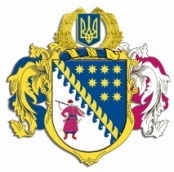 ДНІПРОПЕТРОВСЬКА ОБЛАСНА РАДАVIII СКЛИКАННЯПостійна комісія обласної ради з питань будівництва, транспорту, зв’язку та благоустрою. Дніпро, просп. Олександра Поля, 2, кім. 307ВИСНОВКИ ТА РЕКОМЕНДАЦІЇ № 4/11(п. 4 порядку денного протоколу № 11 від 05 березня 2024 року)Інформацію Лимаря В.І. – начальника управління містобудування та архітектури облдержадміністрації – головного архітектора області Про виконання „Програми створення та ведення містобудівного кадастру Дніпропетровської області на 2013–2027 роки” за 2023 рік, комісією взято до відома та вирішено заслухати звіт про виконання „Програми створення та ведення містобудівного кадастру Дніпропетровської області  на 2013 – 2027 роки” за 1 квартал 2024 року на черговому засіданні комісії.Голова постійної комісії                                                   О.Є. ЛАВРІНЕНКО